In-class Activity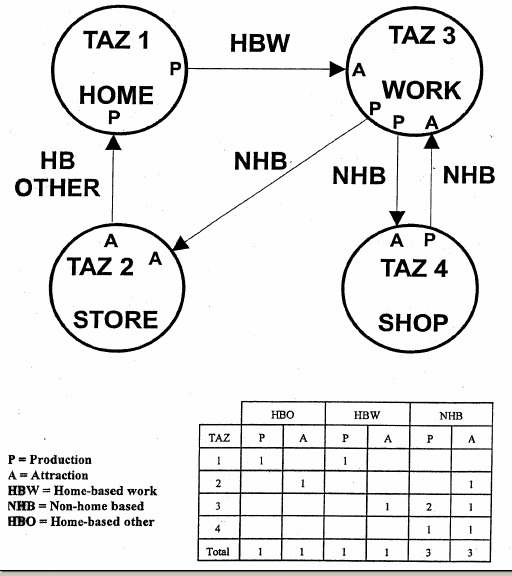 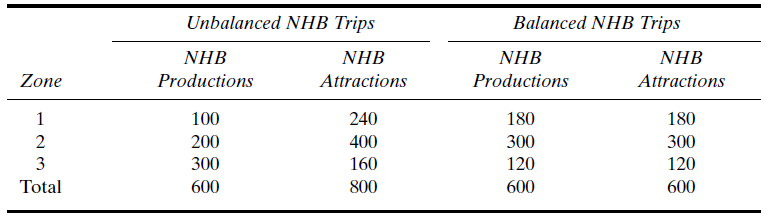 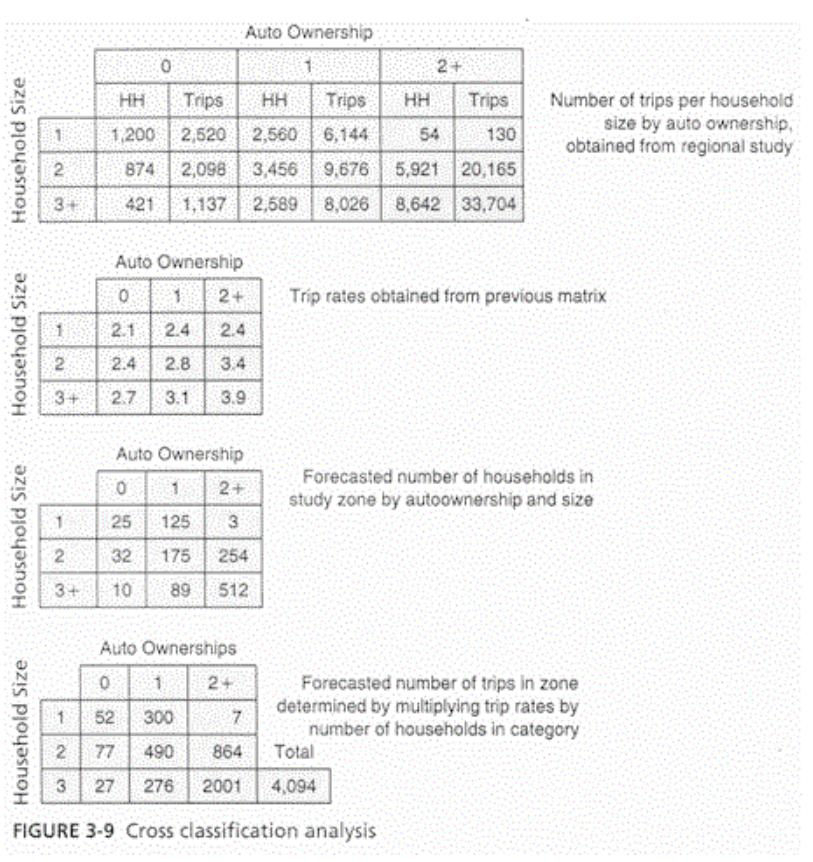 HBOHBOHBWHBWNHBNHBPAPAPA1112113121411Total111133